Ո Ր Ո Շ ՈՒ Մ«10» հոկտեմբերի  2023 թվականի N 216-Լ ՀԱՅԱՍՏԱՆԻ ՀԱՆՐԱՊԵՏՈւԹՅԱՆ ՇԻՐԱԿԻ ՄԱՐԶԻ ԳՅՈւՄՐԻ ՀԱՄԱՅՆՔՈւՄ ԱՎՏՈՏՐԱՆՍՊՈՐՏԱՅԻՆ  ԱՐՏԱՆԵՏՈւՄՆԵՐԻ ԿՐՃԱՏՄԱՆՆ ՈւՂՂՎԱԾ ՌԱԶՄԱՎԱՐՈւԹՅՈւՆԸ ԵՎ ՄԻՋՈՑԱՌՈւՄՆԵՐԸ ՀԱՍՏԱՏԵԼՈւ ՄԱՍԻՆՂեկավարվելով «Տեղական ինքնակառավարման մասին» օրենքի 18-րդ հոդվածի 1-ին մասի 4-րդ կետի, 44-րդ հոդվածի 1-ին մասի 2-րդ և 3-րդ կետերի դրույթներով՝ Հայաստանի Հանրապետության Շիրակի մարզի Գյումրի համայնքի ավագանին որոշում է. 1.Հաստատել Հայաստանի Հանրապետության Շիրակի մարզի Գյումրի համայնքում ավտոտրանսպորտային արտանետումների կրճատմանն ուղղված ռազմավարությունը և միջոցառումները՝ համաձայն հավելվածի։2. Սույն որոշումն ուժի մեջ է մտնում հրապարակմանը  հաջորդող   օրվանից։Կողմ (21)                                   Դեմ (0)                           Ձեռնպահ (0)ՀԱՅԱՍՏԱՆԻ ՀԱՆՐԱՊԵՏՈՒԹՅԱՆՇԻՐԱԿԻՄԱՐԶԻ ԳՅՈՒՄՐԻ ՀԱՄԱՅՆՔԻ ՂԵԿԱՎԱՐ    		                         ՎԱՐԴԳԵՍ  ՍԱՄՍՈՆՅԱՆԻՍԿԱԿԱՆԻՀԵՏ ՃԻՇՏ է՝  ԱՇԽԱՏԱԿԱԶՄԻ ՔԱՐՏՈՒՂԱՐ                                                                          ԿԱՐԵՆ ԲԱԴԱԼՅԱՆք.Գյումրի«10» հոկտեմբերի 2023 թվական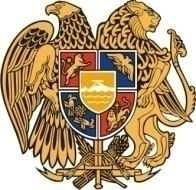 Հ Ա Յ Ա Ս Տ Ա Ն ԻՀ Ա Ն Ր Ա Պ Ե Տ Ո Ւ Թ Յ ՈՒ ՆՇ Ի Ր Ա Կ Ի   Մ Ա Ր Զ Գ Յ ՈՒ Մ Ր Ի   Հ Ա Մ Ա Յ Ն Ք Ի   Ա Վ Ա Գ Ա Ն Ի3104 , Գյումրի, Վարդանանց հրապարակ 1Հեռ. (+374  312)  2-22-00; Ֆաքս (+374  312)  3-26-06Էլ. փոստ gyumri@gyumri.amՎ.ՍամսոնյանԳ.ՄելիքյանԼ.ՍանոյանՆ.ՊողոսյանԳ.ՊասկևիչյանՍ.ՀովհաննիսյանԽ.ՎարաժյանՀ.ԱսատրյանՍ.ԽուբեսարյանԱ. ԲեյբուտյանՀ.ՆիկողոսյանՔ.Հարությունյան Ե.ԽանամիրյանՇ.ԱրամյանԼ.ՄուրադյանՀ.ՍտեփանյանԿ.Սոսյան Ս.ԱդամյանԳ.ՄանուկյանՆ.ՄիրզոյանՀ.Մարգարյան 